Resultado da Chamada para Missões de Trabalho no Exterior 2019 – UERJ, com base no Edital Capes-PrInt 41/2017A Sub-reitoria de Pós-graduação e Pesquisa, no uso de suas atribuições e em consonância com os objetivos do Programa Institucional de Internacionalização Capes PrInt-Uerj, realizou, no período de 20 a 30 de agosto de 2019, Chamada visando à seleção  de Planos de Aplicação paraa realização de Missões de Trabalho no exterior,em países prioritários, a serem financiadas com verba de custeio da Sub-Reitoria de Pós-graduação e Pesquisa no âmbito do Capes PrInt-Uerj. Essa Chamada para Missões de Trabalho PrInt-Uerj 2019, a serem realizadas com a verba alocada na Sub-Reitoria de Pós-graduação e Pesquisa, foi divulgada amplamente aos coordenadores de Projetos PrInt-Uerj e teve o seguinte teor (http://www.sr2.uerj.br/capesprint/downloads/editais/CHAMADA_INTERNA_MISSOES_DE_TRABALHO_PrIntUerj_2019.pdf).Foram apresentados sete pedidos e o Grupo Gestor hierarquizou tais pedidos com base nos critérios da Chamada, a saber:a)      Missão de Trabalho realizada em país prioritário que já conste do Tema em questão do Projeto Capes PrInt-Uerj correspondente;b)      Missão de Trabalho realizada por pesquisador(a) integrante do corpo permanente de PPGs 6 e 7;c)      Missão de Trabalho realizada por pesquisador(a) nível 1 do CNPq e/ou Cientista do Nosso Estado Faperj.d)     Proposição de Projeto PrInt-Uerj  que não tenha sido contemplado com verba para Missões de Trabalho.Com base nesses critérios as sete propostas apresentadas foram hierarquizadas em ordem de prioridade da seguinte forma:1 –Francisco Javier  Ortega Guerrero: integrante da equipe do Projeto PrInt-Uerj Saúde Coletiva e Nutrição: Produção de Conhecimento para Impulsionar a Agenda 2030 – Objetivos do Desenvolvimento Sustentável, vinculado ao PPG em Saúde Coletiva (PPG nota6), pesquisador com experiência internacional e Cientista do Nosso Estado/Faperj;Plano de Aplicação com previsão de escrita de artigo e parceria com doutorando que está na instituição de destino, em estágio de doutorado sanduíche, o King´s College de Londres.2 - Timothy Peter Moulton: integrante da equipe do Projeto Ecologia de Populações, Comunidades e Ecossistemas Aquáticos: Entendendo e Modelando Ambientes Tropicais, vinculado ao PPG Ecologia e Evolução (PPGnota 6), bolsista de Produtividade em Pesquisa CNPq Nível 1 D, com experiência internacional, Plano de Aplicação com previsão de ministrar conferência na Cornell University e atividades de pesquisa.3 - Joel Sanchéz Dominguéz:vinculado ao Projeto Modelagem Computacional em Experimentos de Tomografia Computadorizada e Fluorescência de Raios X, em desenvolvimento no  PPG em Modelagem Computacional (PPG nota 6), objetivando troca de experiência com equipe de pesquisadores da Università di Sassari, na Itália, visando treinamento e experimentos de Tomografia Computadorizada e no uso do Microtomógrafo Skyscan 1173, visando parcerias e medições. 4 - Marco Antonio dos Santos Casa Nova:integrante do Subjetividade e Natureza,do PPG Filosofia (PPG nota 5), bolsista de Produtividade em Pesquisa CNPqnível 2 com experiência internacional; Missão destinada a ministrar seminário e escrever artigo em conjunto com pesquisadores do  Stevenson Institute, em N. Jersey, USA.5 - Antonio Marcos Tosoli Gomes: bolsista de Produtividade em Pesquisa CNPq nível 1D e Jovem Cientista do Nosso Estado/Faperj, vinculado ao Projeto PrInt-Uerj Força de Trabalho e Práticas Assistenciais na Saúde e Enfermagem: a Internacionalização da Produção de Conhecimento na Atenção Básica a Saúde através de Parcerias Sustentáveis, em desenvolvimento no PPG em Enfermagem (PPG nota 5); atividades de pesquisa a serem realizadas na Université Aix-Marseille, França.6 - Helena Brandão Malbouisson:vinculada ao Projeto Física de Altas Energias no Âmbito da Colaboração CMS (Compact Muon Solenoid) do Cern e as Tecnologias Associadas da Engenharia e Computação, em desenvolvimento no PPG em Física (PPG nota 5); visando realizar missão trabalho no CERN, Suíça.Tendo em vista a demanda recebida e os recursos financeiros disponíveis, após os cálculos, foi identificada a possibilidade de conceder verba para as quatro primeiras Missões, além da missão já prevista para o Gestor do Capes PrInt-Uerj, Professor Egberto Gaspar  de Moura e para um dos membros do Grupo Gestor, Professora Cristina Russi, que realizarão visitas técnicas em IES parceiras na França e na Espanha: Université Paris 8, Université Paris 7, Universidad Complutense de Madri e Universidad Autónoma de Barcelona.Pesquisadores contemplados:Francisco Javier  Ortega GuerreroTimothy Peter MoultonJoel Sanchéz DominguézMarco Antonio dos Santos Casa NovaUERJ, em 25 de setembro de 2019.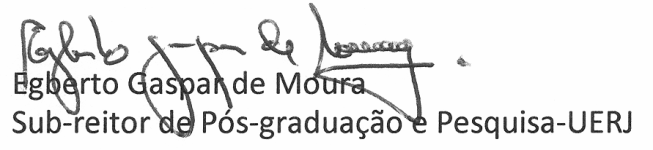 Egberto Gaspar de MouraSub-Reitor de Pós-graduação e Pesquisa – Gestor Capes PrInt-Uerj